支援サービス利用までの流れ支援サービスは、申請書の提出が必要なサービスと申請書の提出が必要ないサービスがあります。いずれの場合も必ず事前に試験会場へご相談ください。申請書提出の要否は、弊社オデッセイコミュニケーションズにご確認ください。
申請書送付先とお問い合わせ窓口支援サービス利用申請の手順試験会場へ受験相談
支援サービスを利用して受験したいことを試験会場にご相談ください。Odyssey IDの登録
受験の際には、Odyssey IDが必要になります。Odyssey IDをお持ちでない方は、Odyssey IDを登録してください。（https://cbt.odyssey-com.co.jp/cbt/registration/）
受験の際は、必ず申請したOdyssey IDを使用してください。
※すでにOdyssey IDをお持ちの場合は、IDの新規登録は必要ありません。
申請書の提出
受験希望日の1か月前までに、本資料4～6枚目の「支援サービス申請書」と、「障がい者手帳のコピー」を弊社にお送りください。診断書は、審査結果に同封してご返送いたします。
障がい者手帳をお持ちでない場合は「医療機関が3か月以内に発行した診断書の原本」をお送りください。医療専門機関に診断書のフォーマットが無い場合は、本資料7枚目の「診断書」のフォーマットをご利用ください。診断書は、発行日から3か月以内のものに限ります。
※特定記録もしくは簡易書留郵便にてお送りいただくことをお勧めします。

【診断書に記載が必要な項目】受験者の氏名障がい名、または障がいの程度障がいがコンピュータの操作に与える具体的な影響医師名、医療機関印（医師個人の印鑑は不可）、医療機関名、医療機関連絡先電話番号、診断日審査結果の通知
審査が終了し次第、審査結果をメールでお知らせします。また審査結果メールを送信してから10営業日以内（土日祝日を除く）に、審査結果通知を簡易書留郵便で郵送します。
なお、弊社から試験会場に対して、お客様の「氏名」と「支援サービスの内容」を連絡します。
試験の申込
審査結果を受け取ったら、試験会場に受験を正式に申込してください。時間延長を利用する場合は、試験の都度弊社が時間延長設定をおこなうため、試験申込後に弊社に受験日をお知らせください。


試験時間延長の有効期限提出いただいた支援サービスの申請書は2年間弊社で保管します。2年経過後に支援サービスを使用してご受験したい場合は、初回の申請と同じ方法で再度支援サービスの申請をしてください。試験時間延長適用のタイミング［試験時間の延長］は、試験の都度弊社で設定します。そのため、受験日の3日前までにメールで受験日と受験会場名をお知らせください。弊社にご連絡が無い場合、試験時間延長がご利用できませんのでご注意ください。時間延長適用時と適用解除時のメール件名［試験時間の延長］は試験終了後に解除されます。試験時間の延長適用時および延長適用解除時に、Odyssey IDに登録されたメールアドレスあてに、以下の件名のメールがmail@odyssey-com.co.jpから配信されます。支援サービス申請書個人情報の利用目的
ご記入いただいた個人情報は、支援サービスの審査作業と審査結果の連絡、お客様がご利用になる支援サービス内容を試験会場に伝達する目的のみに利用します。収集した個人情報を弊社および試験会場以外に提供することはありません。個人情報に関する基本方針やお問い合せ窓口は、弊社のプライバシーポリシー（http://www.odyssey-com.co.jp/privacy/）をご覧ください。支援サービス申請書を提出いただいた場合は、上記利用目的に同意されたものとみなします。署名や記載内容に不備がある場合は、申請を受理できないことがあります。別紙：申請書送付先〒100-0005　東京都千代田区丸の内3-3-1　新東京ビル株式会社オデッセイコミュニケーションズ カスタマーサービス電話番号03-5293-5661平日　10:00～17:30（土日・祝日を除く）Eメールmail@odyssey-com.co.jp注意１試験会場名や試験担当者、障がいの内容など、記載内容に不足があると、審査が遅れたり支援サービスを利用できない場合があります。注意２マウスやキーボードの持ち込みは、特別なソフトウェアやデバイスドライバを必要としない機器に限ります。注意3「拡大鏡機能」や「白黒反転機能」や「マウスやキーボードの持込」サービスを利用する方が、同じ試験会場で別の試験科目を受験する場合は、申請書をあらためて提出する必要はありません。試験会場にお客様から直接連絡していただき、前回と同じ支援サービスを利用して受験したいことをお伝えください。前回とは別の試験会場で受験する場合は、弊社から試験会場へ伝達事項があるため、必ず弊社へご連絡ください。メール配信時期件名［試験時間の延長］適用時【Odyssey CBT】登録情報変更のお知らせ［試験時間の延長］適用解除時【Odyssey CBT】登録情報変更のお知らせ署名署名署名署名受験者署名（自署）記入日※申請時に小学生以下の方のみ、以下署名欄に保護者の署名をお願いします。※申請時に小学生以下の方のみ、以下署名欄に保護者の署名をお願いします。※申請時に小学生以下の方のみ、以下署名欄に保護者の署名をお願いします。※申請時に小学生以下の方のみ、以下署名欄に保護者の署名をお願いします。保護者署名（自署）受験者の情報受験者の情報受験者の情報Odyssey ID(必須)※申請前に必ずIDを取得してください受験者名(必須)フリガナ　     フリガナ　     受験者名(必須)漢字姓：     漢字名：     自宅住所(必須)〒     〒     電話番号(必須)※日中に連絡のとれる番号をご記入ください※日中に連絡のとれる番号をご記入くださいメールアドレス(必須)申請理由申請理由申請理由（必須）申請の理由を具体的に記入してください。（記入例1） 右上肢機能の障がいにより入力は左手のみ、キーボードとマウスの同時操作が困難、補助者が一部のキー操作を補助。このため、入力に時間がかかる。（記入例2）視覚障がいによりモニターの文字や画像を判読するのに時間がかかる。試験会場試験会場試験会場受験会場と受付担当者名受験会場名(必須)：     受験会場名(必須)：     受験会場と受付担当者名受付担当者名（必須）：     試験会場への連絡日：     障がいの内容障がいの内容障がいの内容障がいの内容障がいの種別（必須）上肢視力視力試験官とのコミュニケーション（必須）本人が試験官と十分なコミュニケーションをとれる補助する方を通してコミュニケーションをとれる補助する方を通してコミュニケーションをとれる車椅子での受験（必須）車椅子で来場予定車椅子で来場しない車椅子で来場しない※車椅子で来場予定の場合は、ご記入くださいA.全幅（左右で一番広い部分）     cm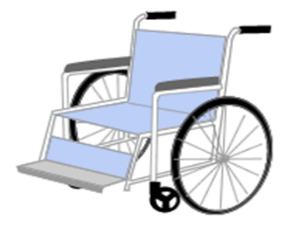 ※車椅子で来場予定の場合は、ご記入くださいB.全長（フットプレートの前からタイヤ後部まで）     cm※車椅子で来場予定の場合は、ご記入くださいC.床から座シートまでの高さ     cm利用サービス（複数選択可）利用サービス（複数選択可）利用サービス（複数選択可）時間延長利用する拡大鏡機能の利用利用するハイコントラスト機能利用する利用するハイコントラスト機能※Windowsの［拡大鏡］オプションを使用します。試験中は「黒地に白字」の状態になります。※Windowsの［拡大鏡］オプションを使用します。試験中は「黒地に白字」の状態になります。マウスやキーボードの持ち込みある　　（　メーカー名・機種名・型番　     	　　　　	　　　）ある　　（　メーカー名・機種名・型番　     	　　　　	　　　）試験名（必須）複数選択可科目名（必須）複数選択可科目名（必須）複数選択可科目名（必須）複数選択可科目名（必須）複数選択可科目名（必須）複数選択可科目名（必須）複数選択可VBAエキスパートExcel VBA
ベーシックExcel VBA
スタンダードExcel VBA
スタンダード Access VBA
ベーシック Access VBA
ベーシックAccess VBA
スタンダードビジネス統計
スペシャリストエクセル分析ベーシックエクセル分析ベーシックエクセル分析ベーシックエクセル分析スペシャリストエクセル分析スペシャリストエクセル分析スペシャリスト統計検定3級・4級・
統計調査士データサイエンス
発展データサイエンス
発展準1級・2級・
専門統計調査士準1級・2級・
専門統計調査士データサイエンス
発展・データサイエンスエキスパート統計検定（※時間延長は3級・4級・統計調査士・データサイエンス発展のみ利用可）（※時間延長は3級・4級・統計調査士・データサイエンス発展のみ利用可）（※時間延長は3級・4級・統計調査士・データサイエンス発展のみ利用可）Pythonエンジニア
認定試験 基礎試験 基礎試験データ分析試験データ分析試験実践試験実践試験PHP技術者認定試験初級試験（※時間延長は初級のみ利用可）初級試験（※時間延長は初級のみ利用可）初級試験（※時間延長は初級のみ利用可）上級/準上級試験上級/準上級試験上級/準上級試験ウェブ・セキュリティ試験（通称：徳丸試験）ウェブ・セキュリティ基礎試験
（※時間延長は基礎試験のみ利用可）ウェブ・セキュリティ基礎試験
（※時間延長は基礎試験のみ利用可）ウェブ・セキュリティ基礎試験
（※時間延長は基礎試験のみ利用可）ウェブ・セキュリティ実務知識試験ウェブ・セキュリティ実務知識試験ウェブ・セキュリティ実務知識試験デジタルアクセシビリティアドバイザー認定試験BasicレベルBasicレベルBasicレベルStandardレベルStandardレベルStandardレベル令和のマナー検定令和のマナー検定令和のマナー検定令和のマナー検定令和のマナー検定令和のマナー検定令和のマナー検定外交官から学ぶ グローバルリテラシー外交官から学ぶ グローバルリテラシー外交官から学ぶ グローバルリテラシー外交官から学ぶ グローバルリテラシー外交官から学ぶ グローバルリテラシー外交官から学ぶ グローバルリテラシー外交官から学ぶ グローバルリテラシーRails技術者認定試験Rails技術者認定試験 Rails技術者認定試験 Rails技術者認定試験 Rails技術者認定試験 Rails技術者認定試験 Rails技術者認定試験 KUSANAGI
for WordPress認定試験KUSANAGI for WordPress認定試験KUSANAGI for WordPress認定試験KUSANAGI for WordPress認定試験KUSANAGI for WordPress認定試験KUSANAGI for WordPress認定試験KUSANAGI for WordPress認定試験診断書氏名：　　　　　　　　　　　　　　　　　　　　　　　　　　　　　　　障がい名：　　　　　　　　　　　　　　　　　　　　　　　　　　　　　　　障がいがコンピュータの操作に与える具体的な影響：上記の通り診断します。医師：　　　　　　　　　　　　　　　　　　　　　　 　　印医療機関名：　　　　　　　　　　　　　　　　　　　　　　　　　　電話番号：　　　　　　　　　　　　　　　　　　　　　　　　　　日付：　　　　　　　　　　　　　　　　　　　　　　　　　　